				Worksheet # 1Common Agenda WorksheetThis worksheet will help your team get greater clarity about your issue.  What does your gut tell you? Work your way around the six stages.  At the end of the worksheet, you will find additional reflection questions for your team to consider when building your common agenda.  Definition of a Common Agenda:  All participants have a shared vision for change including a common understanding of the problem and a joint approach to solving it through agreed upon actions.Source:  https://apps.publichealth.arizona.edu/CHWToolkit/PDFs/Logicmod/chapter3.pdf 	 			Worksheet # 2Designing Your Collaborative Approach: Measures & Mutually Reinforcing ActivitiesThink about your group’s common agenda, in addition to the overarching agenda to increase Family Well-being in the SKP.  Picture the activities that enable a collaboration to be effective.  Consider the following elements: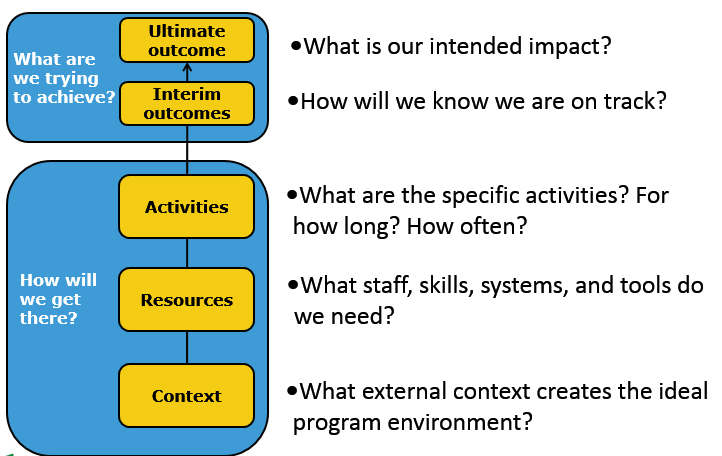 

Top 10 Community-level Shared Measures for Family Well-Being

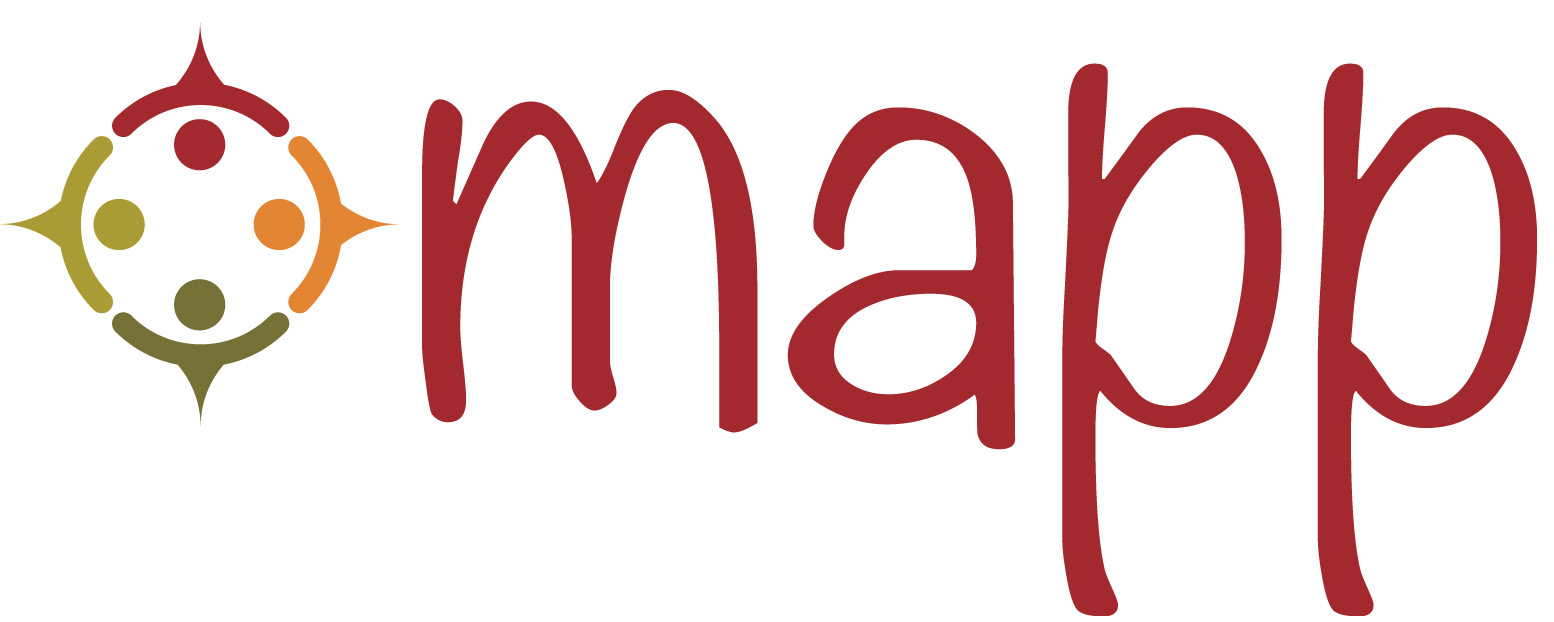 ACS=American Community SurveyASQ=Ages Stages Questionnaire
BRFSS=Behavioral Risk Factor Surveillance SurveyYRBS=Youth Risk Behavior SurveyCollective Impact Conditions - Rate and Reflect


Group Name:	StrategiesStrategiesAssumptions Assumptions Influential Factors Problem or Issue Primary protective factor:Problem or Issue Primary protective factor:Desired results (outputs, outcomes and impact) Influential Factors Community needs/assets /resourcesCommunity needs/assets /resourcesDesired results (outputs, outcomes and impact) What are we trying to achieve?Ultimate OutcomeWhat is our intended impact?Interim OutcomesHow will we know we are on track? How will we get there?Program, networking, advocacy, engagement etc.ActivitiesWhat are the specific activities that we will undertake?How will we get there?Program, networking, advocacy, engagement etc.Who leads each of these activities?How will we get there?Program, networking, advocacy, engagement etc.How long? How often?How will we get there?Program, networking, advocacy, engagement etc.For Whom?#Priority Measures for Family Protective FactorsSourceCan measure be tracked by workgroup?Do efforts directly impact this measure?Family CohesionFamily Cohesion1% of students who had at least one parent who talked with them about what they were doing in school about every dayYRBS
2% of children participating in developmental screening (ASQ)ASQ  Networks & Social SupportNetworks & Social SupportNetworks & Social SupportNetworks & Social SupportNetworks & Social Support3% of students who take part in organized after school, evening, or weekend activities one or more days during an average weekYRBS
4% of students who agree or strongly agree that in their community they feel like they matter to peopleYRBS
Physical & Mental HealthPhysical & Mental HealthPhysical & Mental HealthPhysical & Mental HealthPhysical & Mental Health5% of adults (aged 18 and older) who meet criteria for healthy weight (body mass index ≤ 25th percentileBRFSS6% of children above cutoff for social-emotional developmentASQRole ModelsRole ModelsRole ModelsRole ModelsRole Models7% of students who feel comfortable seeking help from at least one adult besides their parents if they had an important question affecting their lives [FOCUS for collective impact]YRBS8% of students who agree or strongly agree that their teachers really care about them and give them a lot of encouragementYRBSStabilityStabilityStabilityStabilityStability9% of SKP households that pay less than 30% of monthly income on housingACS10% of 18-24 year olds with high school diploma (or equivalency) or higherACSCollective Impact ConditionRating CriteriaStatus(1,2,3,4, or 5)Pre-AssessmentMore discussion from our group is needed on this condition(yes or no)More guidance from MAPP is needed on this condition(yes or no)Status(1,2,3,4, or 5)Post-AssessmentCommon Agenda1 – In development3 – On paper/revisiting/needs group buy-in5 – All participants have a shared vision for change; joint approach establishedShared Measures1 – In development3 – On paper/revisiting/needs group buy-in5 – Data collected and results measured consistently; efforts remain aligned, holding participants accountableMutually Reinforcing Activities1 – In development3 – On paper/revisiting/needs group buy-in5 – Participant activities are differentiated and coordinated through a mutually reinforcing plan of action Continuous Communication1 – In development3 – On paper/revisiting/needs group buy-in5 – Consistent, open communication exists to build trust, assure mutual objectives, and appreciate common motivation.Backbone Support1 – In development3 – On paper/revisiting/needs group buy-in5 – A separate  individual or organization with staff serves as the backbone for the entire initiative; coordinates participating organizations and agencies